Ospedale “Santa Caterina Novella” Galatina Reparto CardiologiaIniziativa “Cardiologie Aperte”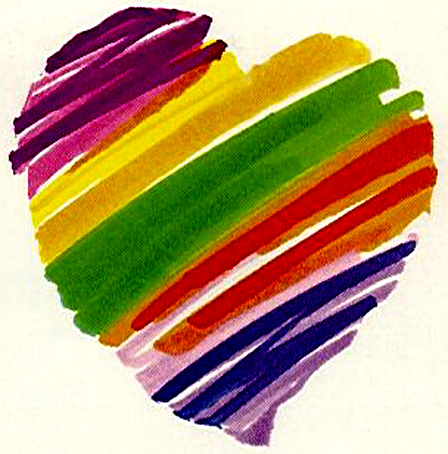 Inno alla Vita 
La vita è un’opportunità, coglila..
La vita è un sogno, fanne una realtà.
La vita è una sfida, affrontala.
La vita è un dovere, compilo.
La vita è preziosa, conservala.
La vita è una ricchezza, conservala.

La vita è una lotta, vivila.
La vita è una gioia, gustala.

La vita è un’avventura, rischiala..
                       La vita è vita, difendila.    ( Madre Teresa)Nell’ambito dell’iniziativa “Cardiologie Aperte 2014”,  Domenica 16 Febbraio,  celebreremo la Santa Messa                                         alle ore 11.30 presso il reparto di Cardiologia del nostro Ospedale “ Santa Caterina Novella” in Galatina.                                                        